Załącznik nr 7 Lista sprawdzająca do wniosku o dofinansowanie 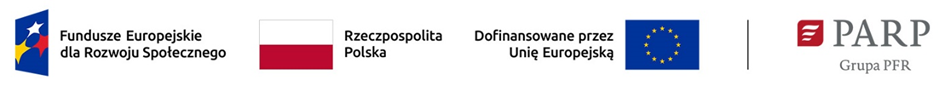 Lista sprawdzająca do wniosku o dofinansowanieI etap oceny merytorycznej projektu konkursowego - kryteria merytoryczne weryfikowane w systemie 0-1II etap oceny merytorycznej projektu konkursowego – kryteria dostępuII etap oceny merytorycznej projektu – kryteria horyzontalneIII etap oceny merytorycznej projektu - kryteria premiujące LP.Brzmienie kryteriumZasady oceny spełniania kryterium i wymogi wobec WnioskodawcyWniosek pozwoli oceniającym uznać kryterium za spełnioneWniosek nie pozwoli oceniającym uznać kryterium za spełnioneNie wiem czy wniosek pozwoli oceniającym uznać kryterium za spełnione1.Wnioskodawca jest podmiotem uprawnionym do ubiegania się 
o dofinansowanie w ramach naboru (zgodnie z Szczegółowym Opisem Priorytetów FERS i Rocznym Planem Działania dla tego naboru).Oceniający dokonuje oceny porównując treść Sekcji Wnioskodawca i realizatorzy oraz zapisy SZOP FERS dotyczące danego Działania (pole Typ beneficjenta) i Rocznego Planu Działania dla danego naboru. Wnioskodawca powinien upewnić się, czy jest podmiotem wskazanym w SZOP FERS dla danego Działania (w polu Typ beneficjenta).2. W przypadku projektu partnerskiego spełnione zostały wymogi dotyczące:wyboru partnerów, o których mowa w art. 39 ustawy z dnia 28 kwietnia 2022 r. o zasadach realizacji zadań finansowanych ze środków europejskich w perspektywie finansowej 2021–2027 (o ile dotyczy);utworzenia albo zainicjowania partnerstwa w terminie wynikającym z art. 39 ust. 4 ustawy z dnia 28 kwietnia 2022 r. 
o zasadach realizacji zadań finansowanych ze środków europejskich w perspektywie finansowej 2021–2027 (o ile dotyczy), tj. przed złożeniem wniosku o dofinansowanie, 
a w przypadku gdy data rozpoczęcia realizacji projektu jest wcześniejsza od daty złożenia wniosku - przed rozpoczęciem realizacji projektu.Oceniający sprawdza spełnianie kryterium na podstawie oświadczenia dotyczącego zarówno wnioskodawcy, jak i partnerów zawartego w Sekcji Oświadczenia wniosku o dofinansowanie. Wypełniając wniosek o dofinansowanie w systemie SOWA EFS Wnioskodawca i partnerzy (jeśli dotyczy) zobowiązani są do złożenia odpowiedniego oświadczenia w sekcji Oświadczenia wniosku. Czynność ta dokonywana jest poprzez udzielenie odpowiedzi „Tak”/”Nie” lub „Tak”/”Nie”/”Nie dotyczy” w dedykowanych do tego celu polach. Składając oświadczenie o spełnieniu wymogów dotyczących partnerstwa określonych w art. 39 ustawy wdrożeniowej Wnioskodawca potwierdza, że:jako partner wiodący jest podmiotem, który zainicjował projekt, w tym dokonał wyboru partnerów zgodnie z wymaganiami wynikającymi z art. 39 ust 2 lub ust. 3 ustawy (jeśli dotyczy),jako partner wiodący posiada potencjał ekonomiczny zapewniający prawidłową realizację projektu partnerskiego zgodnie z art. 39 ust. 11 ustawy, w szczególności będzie w stanie wnieść wymagane zabezpieczenie oraz zrealizować zobowiązania finansowe wynikające z umowy o dofinansowanie.Wnioskodawca i partnerzy potwierdzają również, że partnerstwo zostało:utworzone lub zainicjowane w terminie wynikających z art. 39 ust. 4 ustawy, tj. przed złożeniem wniosku o dofinansowanie albo przed rozpoczęciem realizacji projektu, o ile data ta jest wcześniejsza od daty złożenia wniosku o dofinansowanie. Przed podpisaniem umowy ION weryfikuje prawdziwość oświadczeń wnioskodawcy i partnerów tzn. sprawdza prawidłowość spełnienia wymogów dotyczących partnerstwa.3.Wnioskodawca oraz partnerzy krajowi (o ile dotyczy), ponoszący wydatki w danym projekcie z EFS+, posiadają łączny obrót za wybrany przez wnioskodawcę jeden z trzech ostatnich:zatwierdzonych lat obrotowych zgodnie z ustawą o rachunkowości z dnia 29 września 1994 r. (Dz. U. z 2023 r. poz. 120, z późn. zm.) jeśli dotyczy, lub zamkniętych i zatwierdzonych lat kalendarzowy równy lub wyższy od 75% średnich rocznych wydatków w ocenianym projekcie.Kryterium nie dotyczy jednostek sektora finansów publicznych (jsfp), w tym projektów partnerskich, w których jsfp występują jako wnioskodawca (lider) - kryterium obrotu nie jest wówczas badane. W przypadku podmiotów niebędących jednostkami sektora finansów publicznych jako obroty należy rozumieć wartość przychodów (w tym przychodów osiągniętych z tytułu otrzymanego dofinansowania na realizację projektów) osiągniętych w wymaganym okresie przez danego wnioskodawcę/ partnera (o ile dotyczy) na dzień składania wniosku o dofinansowanie. W przypadku partnerstwa kilku podmiotów badany jest łączny obrót wszystkich podmiotów wchodzących w skład partnerstwa nie będących jsfp. W przypadku projektów, w których udzielane jest wsparcie zwrotne jako obrót należy rozumieć kwotę kapitału na instrumenty zwrotne, jakim dysponowali wnioskodawca/ partnerzy (o ile dotyczy) w wymaganym okresie.Oceniający sprawdza spełnianie kryterium na podstawie przedstawionych przez wnioskodawcę informacji potwierdzających potencjał finansowy jego i ewentualnych Partnerów (o ile budżet projektu uwzględnia wydatki Partnera) odnosząc go do wydatków Wnioskodawcy – na podstawie danych posiadanych przez IP – dotyczących innych realizowanych przez wnioskodawcę projektów. W przypadku, gdy projekt trwa dłużej niż jeden rok kalendarzowy (12 miesięcy) należy wartość obrotów odnieść do roku realizacji projektu, w którym wartość planowanych wydatków jest najwyższa.LP.Brzmienie kryteriumZasady oceny spełniania kryterium i wymogi wobec WnioskodawcyWniosek pozwoli oceniającym uznać kryterium za spełnioneWniosek nie pozwoli oceniającym uznać kryterium za spełnioneNie wiem czy wniosek pozwoli oceniającym uznać kryterium za spełnione1.W ogólnopolskim projekcie wsparcie udzielane przedsiębiorcom (bez osób samozatrudnionych) polega na dofinansowaniu usług rozwojowych – dla zespołów HR, pracowników odpowiedzialnych za politykę personalną firmy oraz menadżerów lub kandydatów na menadżerów – z zakresu zarządzania zasobami ludzkimi firmy, w świetle wyzwań wynikających ze zmian demograficznych oraz zmian zachodzących na rynku pracy, związanych w szczególności z cyfryzacją, automatyzacją, przejściem na pracę zdalną, a także koniecznością zarządzania zespołami wielokulturowymi 
i wielopokoleniowymi oraz stosowania zasady dostępności, zasady zrównoważonego rozwoju, czy wsparcia zatrudnienia osób ze szczególnymi potrzebami funkcjonalnymi, w tym osób 
z niepełnosprawnościami.Uczestnikami projektu mogą być pracownicy mikro, małych, średnich oraz dużych przedsiębiorstw, przy czym pracownicy dużych przedsiębiorstw nie mogą  stanowić więcej niż 40% pracowników objętych wsparciem w projekcie.Wsparcie szkoleniowe lub doradcze będzie realizowane za pośrednictwem Bazy Usług Rozwojowych przy zastosowaniu podejścia popytowego.Kryterium ma zagwarantować, że projekt jest odpowiedzią na nabór i zapewnia realizację celu działania, którym jest przygotowanie przedsiębiorstw do wprowadzenia i zarządzania zmianą w firmie związaną z aspektami, o których mowa w przedmiotowym kryterium.Założenie udziału w projekcie zarówno pracowników zajmujących się polityką personalną firmy, jak i menadżerów lub kandydatów na menadżerów ma zapewnić kompleksowe wsparcie pracodawcy 
w procesie przygotowania do wprowadzenia i zarządzania zmianą w firmie związaną m.in. ze starzeniem się społeczeństwa, czy zróżnicowaniem sposobu świadczenia pracy.Przez usługi rozwojowe należy rozumieć usługi:doradcze, mające na celu nabycie, utrzymanie lub wzrost wiedzy, umiejętności lub kompetencji społecznych usługobiorcy lub pozwalające na jego rozwój,szkoleniowe, mające na celu nabycie, potwierdzenie lub wzrost wiedzy, umiejętności lub kompetencji społecznych usługobiorcy, w tym przygotowujące do uzyskania kwalifikacji, lub pozwalające na jego rozwój.Na etapie wdrażania projektu IP zakłada możliwość odstąpienia w przypadku wsparcia pracowników dużych firm od ograniczenia 40%wskaźnika produktu dla danego projektu, przy jednoczesnym zachowaniu tego ograniczenia na poziomie całego konkursu.Kryterium będzie oceniane na podstawie treści wniosku o dofinansowanie projektu.2. Budżet projektu na etapie składania wniosku o dofinansowanie projektu wynosi nie mniej niż 9 259 259 zł oraz nie więcej niż 13 888 889 zł, przy założeniu, że średni koszt wsparcia w ramach projektu na pracownika przedsiębiorstwa nie może przekroczyć 15 649,45 zł.Kryterium ma zagwarantować, że projekt jest odpowiedzią na nabór i zapewni realizację wskaźników działania. Kryterium ma również umożliwić realizację projektów o odpowiednio dużym budżecie, gwarantującym optymalne wykorzystanie dostępnych środków oraz sprawną obsługę projektów przez IP.Na etapie wdrażania dopuszcza się możliwość zwiększenia budżetu projektu wybranego do dofinansowania, poza limit wskazany w kryterium, w szczególności w sytuacji zwiększenia alokacji konkursu.Kryterium będzie oceniane na podstawie treści wniosku o dofinansowanie projektu.3. Podmiot może wystąpić we wniosku o dofinansowanie raz w ramach naboru.Kryterium ma na celu zwiększenie liczby podmiotów, które będą aplikowały o środki i podniesienie motywacji do składania lepszych jakościowo wniosków.Kryterium ma również na celu wybór podmiotów, które będą skupiać się na realizacji jednego projektu w ramach naboru.Kryterium będzie oceniane na podstawie treści wniosku o dofinansowanie projektu.4.Liczba podmiotów wchodzących w skład projektu partnerskiego nie przekracza 5 podmiotów (wnioskodawca + 4 partnerów).Wymóg ten ma na celu sprawną realizację projektu. Zbyt duża liczba podmiotów może powodować utrudnienia związane z zarządzaniem i organizacją prac w ramach projektu. Kryterium będzie oceniane na podstawie treści wniosku o dofinansowanie projektu.5.Wnioskodawca lub partner w okresie 5 lat przed terminem złożenia wniosku o dofinansowanie projektu zrealizował lub realizuje co najmniej jeden projekt finansowany ze środków publicznych, w ramach którego udzielił pomocy de minimis 100 przedsiębiorstwom.Kryterium to zagwarantuje wybór podmiotu, który posiada doświadczenie w zarządzaniu projektami dla przedsiębiorców, w tym znajomość zasad dotyczących udzielania przedsiębiorcom pomocy de minimis.Przez projekt należy rozumieć przedsięwzięcie o charakterze jednorazowym składające się z zestawu powiązanych ze sobą zadań, podejmowane dla osiągnięcia z góry określonych celów, posiadające określony budżet.Przez udzielanie pomocy de minimis rozumie się:bycie stroną umów, która udzielała w/w pomocy w ich ramach oraz podmiotem udzielającym pomocy, wskazywanym w zaświadczeniach o udzielanej pomocy de minimis, wystawianych w związku z jej udzieleniem lubwykonywanie czynności związanych z zawieraniem umów o udzielenie pomocy de minimis oraz wystawianiem stosownych zaświadczeń.Kryterium będzie ocenianie na podstawie treści wniosku o dofinansowanie oraz dokumentów potwierdzających informacje, o których mowa w kryterium (np. referencji, kopii sprawozdania końcowego lub końcowego wniosku o płatność – dopuszcza się możliwość złożenia niezatwierdzonego sprawozdania/wniosku).W przypadku projektów niezakończonych należy przedstawić zaakceptowaną przez instytucję rozliczającą dokumentację potwierdzającą informacje, o których mowa w kryterium.UWAGA: w przypadku projektów realizowanych w ramach PO WER, dla których PARP była lub jest IP, nie jest wymagane załączanie dokumentów potwierdzających informacje, o których mowa w kryterium.6.Wnioskodawca lub partner dysponuje systemem informatycznym wspierającym realizację projektu.Kryterium zostanie uznane za spełnione, jeżeli wnioskodawca lub partner na etapie składania wniosku o dofinansowanie projektu potwierdzi, że na dzień rozpoczęcia realizacji projektu będzie dysponował funkcjonującym systemem informatycznym, który zapewni w ramach projektu elektroniczne składanie dokumentów przez przedsiębiorców, ich weryfikację, obsługę procesu podpisywania umów o udzielenie wsparcia oraz ich rozliczenie.Kryterium to ma zapewnić możliwość sprawnej realizacji projektów oraz ułatwienie przedsiębiorcom i ich pracownikom korzystanie ze wsparcia oferowanego w ramach projektu. ION w Regulaminie wyboru projektów określi wymagania względem możliwości systemu, o którym mowa w kryterium. Kryterium będzie oceniane na podstawie treści wniosku o dofinansowanie projektu.LP.Brzmienie kryteriumZasady oceny spełniania kryterium i wymogi wobec WnioskodawcyWniosek pozwoli oceniającym uznać kryterium za spełnioneWniosek nie pozwoli oceniającym uznać kryterium za spełnioneNie wiem czy wniosek pozwoli oceniającym uznać kryterium za spełnione1.Czy projekt należy do wyjątku, co do którego nie stosuje się standardu minimum?Wyjątki, co do których nie stosuje się standardu minimum: profil działalności beneficjenta (ograniczenia statutowe).zamknięta rekrutacja - projekt obejmuje (ze względu na swój zakres oddziaływania) wsparciem wszystkich pracowników / personel konkretnego podmiotu, wyodrębnionej organizacyjnie części danego podmiotu lub konkretnej grupy podmiotów wskazanych we wniosku o dofinansowanie projektu.W przypadku projektów, które należą do wyjątków, zaleca się również planowanie działań zmierzających do przestrzegania zasady równości szans kobiet i mężczyzn, mimo że nie jest to przedmiotem oceny.Standard minimum składa się z 5 podstawowych kryteriów oceny, dotyczących charakterystyki projektu. Maksymalna liczba punktów do uzyskania wynosi 5, ponieważ kryterium nr 2 i 3 są alternatywne. Standard minimum jest spełniony w przypadku uzyskania co najmniej 3 punktów za poniższe kryteria oceny.W celu spełnienia kryteriów należy zapoznać się i uwzględnić kwestie wymienione  w załączniku nr 1 do Wytycznych dotyczących zasad równościowych w ramach funduszy unijnych na lata 2021-2027. Standard minimum składa się z 5 podstawowych kryteriów oceny, dotyczących charakterystyki projektu. Maksymalna liczba punktów do uzyskania wynosi 5, ponieważ kryterium nr 2 i 3 są alternatywne. Standard minimum jest spełniony w przypadku uzyskania co najmniej 3 punktów za poniższe kryteria oceny.W celu spełnienia kryteriów należy zapoznać się i uwzględnić kwestie wymienione  w załączniku nr 1 do Wytycznych dotyczących zasad równościowych w ramach funduszy unijnych na lata 2021-2027. Standard minimum składa się z 5 podstawowych kryteriów oceny, dotyczących charakterystyki projektu. Maksymalna liczba punktów do uzyskania wynosi 5, ponieważ kryterium nr 2 i 3 są alternatywne. Standard minimum jest spełniony w przypadku uzyskania co najmniej 3 punktów za poniższe kryteria oceny.W celu spełnienia kryteriów należy zapoznać się i uwzględnić kwestie wymienione  w załączniku nr 1 do Wytycznych dotyczących zasad równościowych w ramach funduszy unijnych na lata 2021-2027. Standard minimum składa się z 5 podstawowych kryteriów oceny, dotyczących charakterystyki projektu. Maksymalna liczba punktów do uzyskania wynosi 5, ponieważ kryterium nr 2 i 3 są alternatywne. Standard minimum jest spełniony w przypadku uzyskania co najmniej 3 punktów za poniższe kryteria oceny.W celu spełnienia kryteriów należy zapoznać się i uwzględnić kwestie wymienione  w załączniku nr 1 do Wytycznych dotyczących zasad równościowych w ramach funduszy unijnych na lata 2021-2027. Standard minimum składa się z 5 podstawowych kryteriów oceny, dotyczących charakterystyki projektu. Maksymalna liczba punktów do uzyskania wynosi 5, ponieważ kryterium nr 2 i 3 są alternatywne. Standard minimum jest spełniony w przypadku uzyskania co najmniej 3 punktów za poniższe kryteria oceny.W celu spełnienia kryteriów należy zapoznać się i uwzględnić kwestie wymienione  w załączniku nr 1 do Wytycznych dotyczących zasad równościowych w ramach funduszy unijnych na lata 2021-2027. 1. We wniosku o dofinansowanie projektu zawarte zostały informacje, które potwierdzają istnienie (albo brak istniejących) barier równościowych w obszarze tematycznym interwencji i/lub zasięgu oddziaływania projektu.Należy odpowiedzieć sobie na pytanie, czy możliwa jest ocena na podstawie przedstawionych we wniosku o dofinansowanie projektu informacji faktycznego występowania lub nie podanych barier równościowych w obszarze tematycznym interwencji i/lub zasięgu oddziaływania projektu. 2.Wniosek o dofinansowanie projektu zawiera działania odpowiadające na zidentyfikowane bariery równościowe w obszarze tematycznym interwencji i/lub zasięgu oddziaływania projektu.Czy we wniosku o dofinansowanie projektu wskazano jakiego rodzaju działania zostaną zrealizowane w projekcie na rzecz osłabiania lub niwelowania zdiagnozowanych barier równościowych i czy zaplanowane działania odpowiadają na te bariery? Szczególną uwagę przy opisie działań należy zwrócić na rekrutację do projektu i dopasowanie odpowiednich form wsparcia dla uczestników/ uczestniczek projektu wobec zdiagnozowanych nierówności.3.W przypadku stwierdzenia braku barier równościowych, wniosek 
o dofinansowanie projektu zawiera działania zapewniające przestrzeganie zasady równości kobiet i mężczyzn, tak aby na żadnym etapie realizacji projektu nie wystąpiły bariery równościowe.Należy odpowiedzieć sobie na pytanie, czy w przypadku, kiedy we wniosku o dofinansowanie projektu nie zdiagnozowano żadnych barier równościowych, przewidziano działania zmierzające do przestrzegania zasady równości szans kobiet i mężczyzn, tak aby na żadnym etapie realizacji projektu te bariery się nie pojawiły. 4.Wskaźniki realizacji projektu zostały podane w podziale na płeć.Należy odpowiedzieć sobie na pytanie, czy wartości docelowe wskaźników odnoszących się do liczby osób powinny zostać podane w podziale na płeć. 5. We wniosku o dofinansowanie projektu wskazano, jakie działania zostaną podjęte w celu zapewnienia równościowego zarządzania projektem.Czy we wniosku o dofinansowanie projektu znajduje się informacja, w jaki sposób planuje się zapewnić realizację zasady równości kobiet i mężczyzn w ramach procesu zarządzania projektem? Czy informacja ta zawiera propozycję konkretnych działań, jakie zostaną podjęte w projekcie w ww. obszarze?6.Czy projekt jest zgodny ze Standardem minimum realizacji zasady równości kobiet i mężczyzn w ramach projektów współfinansowanych z EFS+, który został określony w Załączniku nr 1 do Wytycznych dotyczących zasad równościowych w ramach funduszy unijnych na lata 2021-2027?Czy informacje przedstawione w treści wniosku pozwolą na uzyskanie co najmniej 3 punktów za spełnienie powyższych kryteriów (1-5)?LP.Brzmienie kryteriumZasady oceny spełniania kryterium i wymogi wobec WnioskodawcyWniosek pozwoli oceniającym uznać kryterium za spełnioneWniosek nie pozwoli oceniającym uznać kryterium za spełnioneNie dotyczy1.Wnioskodawca zapewni, że do realizacji projektu zostanie zatrudniona osoba 
z niepełnosprawnością w wymiarze co najmniej ½ etatu przez co najmniej połowę okresu realizacji projektu.Waga 4 pkt.Kryterium ma na celu promowanie zaangażowania osób z niepełnosprawnością w projektach współfinansowanych ze środków UE.Osoba z niepełnosprawnością to osoba w rozumieniu Wytycznych dotyczących realizacji zasad równościowych w ramach funduszy unijnych na lata 2021-2027.Kryterium weryfikowane na podstawie treści złożonego wniosku o dofinansowanie projektu.Koszt wynagrodzenia osoby z niepełnosprawnością może być kwalifikowany zarówno w ramach kosztów pośrednich, jak i bezpośrednich projektu.W przypadku kwalifikowania wynagrodzenia w ramach kosztów pośrednich, w celu weryfikacji spełniania kryterium premiującego, na etapie wdrażania projektu IP wezwie Beneficjenta do przedstawienia dokumentów potwierdzających zatrudnienie osoby z niepełnosprawnością, np. umowy o pracę, aneksu do umowy o pracę (np. w związku z oddelegowaniem do pracy w projekcie) oraz orzeczenie o niepełnosprawności.2.Wnioskodawca lub partner w okresie 5 lat przed terminem złożenia wniosku o dofinansowanie projektu zrealizował co najmniej jeden projekt operatorski.Waga 2 pkt.Kryterium ma na celu wybranie podmiotu, który posiada doświadczenie w realizacji projektu operatorskiego.Pod pojęciem projektu operatorskiego rozumie się projekt polegający na dystrybucji środków EFS przeznaczonych na wspieranie rozwoju umiejętności / kompetencji / kwalifikacji pracodawców i ich pracowników, oparty na podejściu popytowym   wykorzystaniem Bazy Usług Rozwojowych.Kryterium będzie ocenianie na podstawie treści wniosku o dofinansowanie oraz dokumentów potwierdzających informacje, o których mowa w kryterium (np. referencji, kopii sprawozdania końcowego lub końcowego wniosku o płatność – dopuszcza się możliwość złożenia niezatwierdzonego sprawozdania/wniosku).UWAGA: w przypadku projektów realizowanych w ramach PO WER, dla których PARP była/jest IP, nie jest wymagane załączanie dokumentów potwierdzających informacje, o których mowa w kryterium.3. Wnioskodawca albo partner w okresie 5 lat przed terminem złożenia wniosku o dofinansowanie projektu zrealizował co najmniej jeden projekt finansowany ze środków UE lub innych środków publicznych na rzecz przedsiębiorców lub ich pracowników, w ramach którego prowadził działania spełniające łącznie poniższe warunki:udzielił pomocy de minimis 200 przedsiębiorstwom,wsparcie polegało na realizacji lub dofinansowaniu szkoleń lub doradztwa.UWAGA: projekt, o którym mowa w kryterium dostępu nr 5 oraz kryterium premiującym nr 2, nie może być wykazany w przedmiotowym kryterium premiującym.	Waga: maksymalnie 2 pkt [1 pkt za każdy projekt, który spełnia łącznie warunki a) i b)]Kryterium ma na celu wybór podmiotu, który posiada duże doświadczenie w zarządzaniu projektami dotyczącymi dofinansowania wsparcia szkoleniowo-doradczego dla przedsiębiorców, w tym rozliczania udzielanej przedsiębiorcom pomocy de minimis.Przez projekt należy rozumieć przedsięwzięcie o charakterze jednorazowym składające się z zestawu powiązanych ze sobą zadań, podejmowane dla osiągnięcia z góry określonych celów, posiadające określony budżet.Przez zrealizowany projekt finansowany ze środków UE należy rozumieć projekt, którego realizacja się zakończyła oraz dla którego wniosek końcowy został złożony do instytucji nadzorującej.Przez zrealizowany projekt finansowany z innych środków publicznych (krajowych, zagranicznych, międzynarodowych) należy rozumieć projekt, którego realizacja się zakończyła oraz dla którego do instytucji nadzorującej zostało złożone sprawozdanie końcowe z realizacji zadania publicznego.Przez udzielanie pomocy de minimis rozumie się:bycie stroną umów, w ramach, których udzielana była w/w pomoc oraz podmiotem wskazywanym w zaświadczeniach o udzielanej pomocy de minimis, wystawianych w związku z jej udzieleniem lubwykonywanie czynności związanych z zawieraniem umów udzielenie pomocy de minimis oraz wystawianiem stosownych zaświadczeń.Kryterium będzie ocenianie na podstawie treści wniosku o dofinansowanie oraz dokumentów potwierdzających informacje, o których mowa w kryterium (np. referencji, kopii sprawozdania końcowego lub końcowego wniosku o płatność – dopuszcza się możliwość złożenia niezatwierdzonego sprawozdania/wniosku).UWAGA: w przypadku projektów realizowanych w ramach PO WER, dla których PARP była/jest IP, nie jest wymagane załączanie dokumentów potwierdzających informacje, o którym mowa w kryterium.